MERSİN BÜYÜKŞEHİR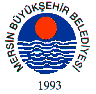 BELEDİYE MECLİSİ KARARIBirleşim Sayısı : (2)Oturum Sayısı : (1)Dönem Sayısı   : (1)Karar Tarihi    : 17/10/2014Karar Sayısı     : 543						  		  	 	  	  	Büyükşehir Belediye Meclisi 17/10/2014 Cuma Günü Belediye Başkanı Burhanettin KOCAMAZ başkanlığında Mersin Büyükşehir Belediyesi Kongre ve Sergi Sarayı Toplantı Salonu’nda toplandı.Gündem maddesi gereğince; Büyükşehir Belediye Meclisi’nin 13/10/2014 tarih ve 477 sayılı kararı ile 14 adet ihtisas komisyonuna havale edilen, “Mersin Büyükşehir Belediyesi’nin 2015-2019 Dönemi Stratejik Planı"nın, 5393 Sayılı Belediye Kanunu’nun 18. ve 41. maddeleri uyarınca Büyükşehir Belediye Meclisi’nde görüşülmesi ile ilgili 16/10/2014 tarihli komisyon raporu katip üye tarafından okundu.KONUNUN GÖRÜŞÜLMESİ VE OYLANMASI SONUNDAMersin Büyükşehir Belediyesi’nin 2015-2019 Dönemi Stratejik Planında;- İmar ve Şehircilik Dairesi Başkanlığı Stratejik Hedef 10.2 başlığının altındaki 5 No.lu performans göstergesinde belirtilen “Uygulamaya geçilen proje adedi Komisyonlarımıza havale edilen şeklinde 2018 ve 2019 yılları için belirlenmiştir. Uygulamaya geçilen proje adedinin bütçe öngörüleri göz önüne alınarak 2015, 2016, 2017 ve 2018 yıllarını kapsayacak şekilde düzeltilmesi,- İmar ve Şehircilik Dairesi Başkanlığı Stratejik Hedef 10.3 başlığı altındaki (4) No.lu performans göstergesinde belirtilen “Kent bilgi sistemi altyapısı ve bina envanterinin oluşturulması oranı” Komisyonlarımıza havale edilen şeklinde 2016 (%20), 2017 (%60) ve 2018 (%100) olarak belirlenmiştir. Kent bilgi sistemi altyapısı ve bina envanterinin oluşturulması oranı bütçe öngörüleri göz önüne alınarak 2015 (%20), 2016 (%60) ve 2017 (%100) şeklinde düzeltilmesi,- İmar ve Şehircilik Dairesi Başkanlığı Stratejik Hedef 10.4 başlığı altındaki (1) No.lu Zemin inceleme ve araştırma laboratuarı kurmak faaliyetinin “Zemin İnceleme ve Araştırma çalışmalarını gerçekleştirmek amacıyla ulaşım, yapı teknik ve geo-teknik laboratuarı kurmak” şeklinde düzeltilmesi,2015-2019 Dönemi Stratejik Planın yukarıda belirtilen maddi hataların düzeltilerek, uygun görüldüğüne dair komisyon raporunun kabulüne, yapılan işari oylama neticesinde mevcudun oy birliği ile karar verildi.Burhanettin KOCAMAZ		   Enver Fevzi KÖKSAL 		Ergün ÖZDEMİR       Meclis Başkanı			       Meclis Katibi	   		   Meclis Katibi